ที่ นศ ๕๓๑๐๑/๐๐๒                          -สำเนาคู่ฉบับ-                     สำนักงานเทศบาลตำบลฉวาง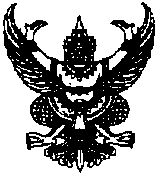                                                                                           ถนนภักดีราษฎร์   นศ ๘๐๑๕๐                                                              ๑๖    กุมภาพันธ์  ๒๕๕๙เรื่อง   ขอเชิญร่วมรับฟังการประชุมสภาเทศบาลตำบลฉวาง เรียน   ประธานชุมชนในเขตเทศบาลตำบลฉวาง            ด้วยสภาเทศบาลตำบลฉวาง มีความประสงค์ขอเรียนเชิญท่านรับฟังการประชุมสภาเทศบาลตำบลฉวาง สมัยสามัญ สมัยที่ ๑ ประจำปี ๒๕๕๙  ในวันที่  ๒๓   กุมภาพันธ์  พ.ศ. ๒๕๕๙  เวลา ๑๐.๐๐ น. ณ ห้องประชุมสภาเทศบาลตำบลฉวาง  สำนักงานเทศบาลตำบลฉวาง            จึงเรียนมาเพื่อขอเชิญทุกท่านเข้าร่วมรับฟังการประชุมโดยพร้อมเพรียงกัน                                                             ขอแสดงความนับถือ                                                              กมลวิช   สัมฤทธิ์                                                          (นายกมลวิช   สัมฤทธิ์)                                                     ประธานสภาเทศบาลตำบลฉวางสำนักปลัดเทศบาล                                                      ฝ่ายกิจการสภา โทร.๐๗๕ – ๔๘๐๒๗๙โทรสาร. ๐๗๕ –๔๘๑๑๕๑    